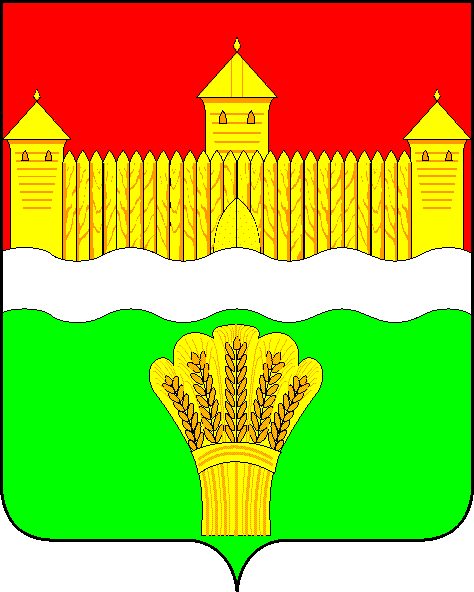 КЕМЕРОВСКАЯ ОБЛАСТЬ - КУЗБАСССОВЕТ НАРОДНЫХ ДЕПУТАТОВ КЕМЕРОВСКОГО МУНИЦИПАЛЬНОГО ОКРУГАПЕРВОГО СОЗЫВАСЕССИЯ № 67РЕШЕНИЕот «28» марта 2024 г. № 936г. КемеровоОб итогах работы МКУ «Управление капитального строительства» Кемеровского муниципального округа в 2023 году, задачи на 2024 годЗаслушав информацию об итогах работы МКУ «Управление капитального строительства» Кемеровского муниципального округа в 2023 году, задачи на 2024 год, руководствуясь Уставом муниципального образования Кемеровский муниципальный округ Кемеровской области - Кузбасса, Совет народных депутатов Кемеровского муниципального округаРЕШИЛ:1. Информацию об итогах работы МКУ «Управление капитального строительства» Кемеровского муниципального округа в 2023 году, задачи на 2024 год принять к сведению.2. Направить информацию об итогах работы МКУ «Управление капитального строительства» Кемеровского муниципального округа в 2023 году, задачи на 2024 год главе Кемеровского муниципального округа.3. Опубликовать настоящее решение в газете «Заря», официальном сетевом издании «Электронный бюллетень администрации Кемеровского муниципального округа» и официальном сайте Совета народных депутатов Кемеровского муниципального округа в сети «Интернет».4. Контроль за исполнением настоящего решения возложить на Левина Д.Г. – председателя комитета по местному самоуправлению, правопорядку и связям с общественностью.5. Настоящее решение вступает в силу со дня его официального опубликования.ПредседательСовета народных депутатов Кемеровского муниципального округа                                      В.В. Харланович